SRI INDU COLLEGE OF ENGINEERING & TECHNOLOGY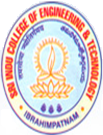 (An Autonomous Institution under UGC, New Delhi)Recognized under 2(f) and 12(B) of UGC Act 1956Approved by AICTE, New Delhi and Permanently affiliated to JNTUH, HyderabadSponsored by New Loyola Model Education Society, Vanasthalipuram Hyderabad Sheriguda (Village), Ibrahimpatnam, RR District – 501 510   Phone: Office: Ph.No.9347185999Examination Cell2.5.3 IT integration and reforms in Examination procedures1. Sri Indu College of Engineering and Technology had made complete automation of examination processes, which helped in the successful execution of examination processes such as monitoring of examination fee payment, examination schedule, seating arrangement, attendance monitoring, coding and decoding of scripts, marks data entry, producing result processing and result analysis by Examination software tool, BEES thus facilitated result processing with accuracy.2. Online Website broadcasting updated notifications, schedules, events can greatly help various     stakeholders including parents, students etc. has been implemented.3. Establishment of Student Facilitation Center for online support.4. Payment gateway is also available for the payment of various fees online by the students to make the registrations online for various services.5. Sri Indu College uses the OMR technology for the printing of preprinted bar coded answer booklets thereby avoiding manual coding of answer booklets, scanning the marks slips and processing the results and printing the reports, Semester memos, Provisional Certificates (PC’s) and Consolidated marks memos (CMM’s).6. Online collection of Mid marks from all the departments.7. Online student registrations for End Examination being done through Examination software tool BEES.8. Student profiles which includes photograph, student name, AADHAR number, Contact number, Parent name and contact number, email id of student, branch, course, receipt numbers are being maintained by BEES software. 9. OMR based Answer script was introduced for ensuring strict confidentiality by avoiding manual coding in the Examination and evaluation system. 10. OMR and Barcode technology on cover page of answer sheet is used for all the faculties.11. QR code being used in marks memos for security reasons and to avoid any tampering.12. Digitization of OMR part-1 in which evaluator has awarded marks  by using Scanner and ScandAllPro software is used for converting OMR’s to images for further result processing.
13. Sending SMS to students informing about Examination dates, exam fee payment dates,     attendance updates, results has facilitated students as well as parents.14. Sri Indu College has successfully implemented the curriculum as per the guidelines of the       UGC/AICTE.15. This Institute  has made available the detailed scheme of instructions, examination pattern and  syllabus in a book form for the students.  16. Sri Indu College of Engineering and Technology(Autonomous) adopts Centralized Continuous Internal Evaluation (CIE) System to assess all aspects of a student’s development on a continual basis throughout the year.17. In order to provide more academic flexibility for the students, the Choice Based Credit  System  (CBCS) has been introduced for UG and PG programmes. Grading System is being implemented in the evaluation and assessment of students in place of percentage of marks. 18. Board of Studies  members consisting of one professor appointed by the university, one senior Faculty member from our college and other faculty members meeting will be held to  discuss the reforms and discrepancies in the syllabus during Board meeting.19. Orientation on Evaluation Process: An initiative has been taken to create awareness among student community at the beginning of semester through orientation programme.20. Evaluation procedures being explained to students and regulations being printed in the form of a book and distributed.21. Academic calendar mentioning the dates of Mid and End Examinations being prepared and distributed to the students, display in notice boards and also updating in the College website.22.  Sri Indu College of Engineering and Technology Strictly adhere to Academic calendar. 23. Tutorial meetings being conducted to create awareness on amendments in the evaluation process.24. For fair conduct of examination, picking of room numbers through a draw system for      Invigilators have been successfully planned and implemented. 25. Creation of Question bank for setting mid examinations.26. The Question paper setting as per BLOOMS Taxonomy has been following. Question paper is being thoroughly scrutinized for maintaining uniformity of coverage of syllabus and mapping of BT levels and Course Outcomes (CO)s among all the units. Sending paper setting requests through confidential mail maintained by the Dean.27. Result analysis which is generated in the autonomous Annex is utilized by the teaching faculty after declaration of every semester examination results, where pass percentage is calculated and monitored by the principal and necessary feedback is given to the concerned faculty members. 28. Sri Indu College monitors the performance of the students and reports are being sent to parents after declaration of each semester results.29. Parents/guardians are advised to take remedial measures to improve the performance of their wards.30. Remedial Classes are being conducted for the slow learners, more absented students, sports students etc.,31. The External Examinations for both theory and practical subjects is of  3 hours. The students with 75% attendance are only eligible to appear for the End Examinations, however students with an attendance of 65% -75% are condonable under various conditions.32. A key to Examination question papers are prepared and provided to the paper evaluator during evaluation process. 33.  Supplementary Examinations will be conducted as per the Academic calendar for both U.G. and P.G. Courses for the students who failed in 1 or more subjects.34. Provision for Challenge evaluation system has been introduced.35. Grievances of the students are addressed in the form of Re-counting and Revaluation, as the student applies for recounting/re-evaluation a standard procedure is adopted and clears the grievances from time to time.36. Various reforms at administrative level has been implemented to ensure speedy processing of examination steps, complaints, correspondences, issue of various certificates.                                                                                                                                								Chief Superintendent  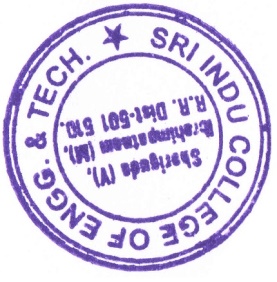 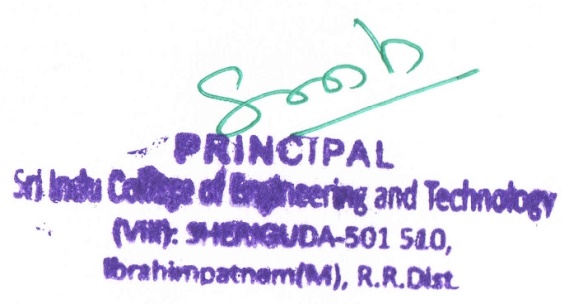 